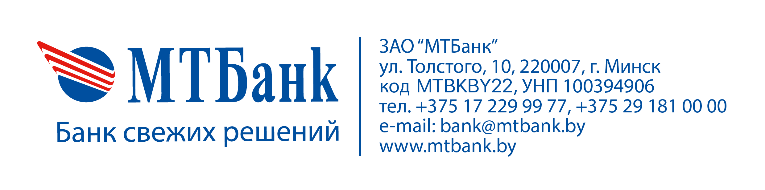 Заявка на торговый эквайринг*При заключении договора (дополнительного соглашения к договору) на основании доверенности в банк предоставляется заверенная копия доверенности.Подписанием настоящей заявки подтверждаем актуальность и достоверность на дату заключения договора эквайринга данных (сведений), представленных для идентификации.Подписанием настоящей заявки даем свое согласие на предоставление ОТС Банком сведений либо информации, составляющей банковскую тайну в соответствии со статьей 121 Банковского Кодекса Республики Беларусь, по адресу электронной почты, указанному в настоящей Заявке.Если в течение одного месяца, после согласованной банком с клиентом даты подписания договора эквайринга, договор не будет подписан клиентом, банк имеет право аннулировать данную заявку. Подписанием настоящей заявки подтверждаем свои осведомленность и согласие с Порядком обслуживания клиентов – организаций торговли и сервиса по торговому эквайрингу, в т.ч. по тарифным планам торгового эквайринга и Перечнем вознаграждений ЗАО «МТБанк». Подтверждаем свою осведомленность и согласие c действующим ограничением на прием к оплате карточек, эмитированных банками-нерезидентами, установленные ЗАО «МТБанк». Для физических лиц: Подтверждаю свое согласие с тем, что в случае указания в п.9 настоящей Заявки текущего (расчетного) счета с овердрафтом (действующим или будущим), сумма денежных средств, перечисляемая согласно Договору Эквайринга, будет в первую очередь идти в погашение суммы образовавшейся задолженности и гашение начисленных процентов по кредитному договору.Заявку принял:Данные о клиенте (ОТС)Данные о клиенте (ОТС)Данные о клиенте (ОТС)Данные о клиенте (ОТС)Данные о клиенте (ОТС)Данные о клиенте (ОТС)Данные о клиенте (ОТС)Данные о клиенте (ОТС)Данные о клиенте (ОТС)Данные о клиенте (ОТС)Данные о клиенте (ОТС)Данные о клиенте (ОТС)1.Наименование клиента (ФИО физического лица, осуществляющего деятельность, не относящуюся к предпринимательской в соответствии с законодательством)Наименование клиента (ФИО физического лица, осуществляющего деятельность, не относящуюся к предпринимательской в соответствии с законодательством)2.УНП клиентаУНП клиента3.Юридический адрес Юридический адрес 4.Почтовый адресПочтовый адрес5.Вид деятельности (с конкретизацией продаваемых товаров, оказываемых услуг)Вид деятельности (с конкретизацией продаваемых товаров, оказываемых услуг)6.Ф.И.О представителя ОТС, в лице которого будет заключаться договор (дополнительное соглашение к договору) Ф.И.О представителя ОТС, в лице которого будет заключаться договор (дополнительное соглашение к договору) 7.Должность представителя ОТС, в лице которого будет заключаться договор (дополнительное соглашение к договору)Должность представителя ОТС, в лице которого будет заключаться договор (дополнительное соглашение к договору)8.Документ, на основании которого действует лицо, от имени которого будет заключаться договор (дополнительное соглашение к договору) *Документ, на основании которого действует лицо, от имени которого будет заключаться договор (дополнительное соглашение к договору) *9.Банковские реквизиты для расчетов по договору эквайрингаБанковские реквизиты для расчетов по договору эквайрингаБАНКБАНК9.Банковские реквизиты для расчетов по договору эквайрингаБанковские реквизиты для расчетов по договору эквайрингаБИКБИК9.Банковские реквизиты для расчетов по договору эквайрингаБанковские реквизиты для расчетов по договору эквайрингаР/СР/С10.Тарифный план торгового эквайрингаТарифный план торгового эквайринга Супер-POS                      Супер-POS (специальный, Быстрый лизинг) Супер-POS                      Супер-POS (специальный, Быстрый лизинг) Супер-POS                      Супер-POS (специальный, Быстрый лизинг) Супер-POS                      Супер-POS (специальный, Быстрый лизинг) Супер-POS                      Супер-POS (специальный, Быстрый лизинг) Супер-POS                      Супер-POS (специальный, Быстрый лизинг)10.Тарифный план торгового эквайрингаТарифный план торгового эквайринга Стандартный POS             аренда терминалов рассрочка
 покупка терминалов Стандартный POS             аренда терминалов рассрочка
 покупка терминалов Стандартный POS             аренда терминалов рассрочка
 покупка терминалов Стандартный POS             аренда терминалов рассрочка
 покупка терминалов Стандартный POS             аренда терминалов рассрочка
 покупка терминалов Стандартный POS             аренда терминалов рассрочка
 покупка терминалов10.Тарифный план торгового эквайрингаТарифный план торгового эквайринга Стандартный POS  внешн                 аренда терминалов                                                                   рассрочка                                                                   покупка терминалов Стандартный POS  внешн                 аренда терминалов                                                                   рассрочка                                                                   покупка терминалов Стандартный POS  внешн                 аренда терминалов                                                                   рассрочка                                                                   покупка терминалов Стандартный POS  внешн                 аренда терминалов                                                                   рассрочка                                                                   покупка терминалов Стандартный POS  внешн                 аренда терминалов                                                                   рассрочка                                                                   покупка терминалов Стандартный POS  внешн                 аренда терминалов                                                                   рассрочка                                                                   покупка терминалов10.Тарифный план торгового эквайрингаТарифный план торгового эквайринга mPOS Pro                          предоставление терминала в безвозмездное пользование от Банка                                     покупка терминалов mPOS Pro                          предоставление терминала в безвозмездное пользование от Банка                                     покупка терминалов mPOS Pro                          предоставление терминала в безвозмездное пользование от Банка                                     покупка терминалов mPOS Pro                          предоставление терминала в безвозмездное пользование от Банка                                     покупка терминалов mPOS Pro                          предоставление терминала в безвозмездное пользование от Банка                                     покупка терминалов mPOS Pro                          предоставление терминала в безвозмездное пользование от Банка                                     покупка терминалов10.Тарифный план торгового эквайрингаТарифный план торгового эквайринга mPOS                                 mPOS                                 mPOS                                 mPOS                                 mPOS                                 mPOS                                10.Тарифный план торгового эквайрингаТарифный план торгового эквайринга mPOS Плюс                      mPOS Плюс                      mPOS Плюс                      mPOS Плюс                      mPOS Плюс                      mPOS Плюс                     10.Тарифный план торгового эквайрингаТарифный план торгового эквайринга miniPOS                           miniPOS                           miniPOS                           miniPOS                           miniPOS                           miniPOS                          10.Тарифный план торгового эквайрингаТарифный план торгового эквайринга Kufar-POS                         Kufar-POS                         Kufar-POS                         Kufar-POS                         Kufar-POS                         Kufar-POS                        10.Тарифный план торгового эквайрингаТарифный план торгового эквайринга Kufar-mPOS                     Kufar-mPOS                     Kufar-mPOS                     Kufar-mPOS                     Kufar-mPOS                     Kufar-mPOS                     SmartPos  с подключением ПКС    SmartPos без подключения ПКС SmartPos  с подключением ПКС    SmartPos без подключения ПКС SmartPos  с подключением ПКС    SmartPos без подключения ПКС SmartPos  с подключением ПКС    SmartPos без подключения ПКС SmartPos  с подключением ПКС    SmartPos без подключения ПКС SmartPos  с подключением ПКС    SmartPos без подключения ПКС11. Ускоренное подключение к тарифному плану эквайринга для __________________ единиц оборудования.   Подтверждаем свою осведомленность и согласие, что в случае отказа Банком в заключении Договора эквайринга, сумма вознаграждения за ускоренное подключение к тарифному плану, не возвращается. Ускоренное подключение к тарифному плану эквайринга для __________________ единиц оборудования.   Подтверждаем свою осведомленность и согласие, что в случае отказа Банком в заключении Договора эквайринга, сумма вознаграждения за ускоренное подключение к тарифному плану, не возвращается. Ускоренное подключение к тарифному плану эквайринга для __________________ единиц оборудования.   Подтверждаем свою осведомленность и согласие, что в случае отказа Банком в заключении Договора эквайринга, сумма вознаграждения за ускоренное подключение к тарифному плану, не возвращается. Ускоренное подключение к тарифному плану эквайринга для __________________ единиц оборудования.   Подтверждаем свою осведомленность и согласие, что в случае отказа Банком в заключении Договора эквайринга, сумма вознаграждения за ускоренное подключение к тарифному плану, не возвращается. Ускоренное подключение к тарифному плану эквайринга для __________________ единиц оборудования.   Подтверждаем свою осведомленность и согласие, что в случае отказа Банком в заключении Договора эквайринга, сумма вознаграждения за ускоренное подключение к тарифному плану, не возвращается. Ускоренное подключение к тарифному плану эквайринга для __________________ единиц оборудования.   Подтверждаем свою осведомленность и согласие, что в случае отказа Банком в заключении Договора эквайринга, сумма вознаграждения за ускоренное подключение к тарифному плану, не возвращается. Ускоренное подключение к тарифному плану эквайринга для __________________ единиц оборудования.   Подтверждаем свою осведомленность и согласие, что в случае отказа Банком в заключении Договора эквайринга, сумма вознаграждения за ускоренное подключение к тарифному плану, не возвращается. Ускоренное подключение к тарифному плану эквайринга для __________________ единиц оборудования.   Подтверждаем свою осведомленность и согласие, что в случае отказа Банком в заключении Договора эквайринга, сумма вознаграждения за ускоренное подключение к тарифному плану, не возвращается. Ускоренное подключение к тарифному плану эквайринга для __________________ единиц оборудования.   Подтверждаем свою осведомленность и согласие, что в случае отказа Банком в заключении Договора эквайринга, сумма вознаграждения за ускоренное подключение к тарифному плану, не возвращается. Ускоренное подключение к тарифному плану эквайринга для __________________ единиц оборудования.   Подтверждаем свою осведомленность и согласие, что в случае отказа Банком в заключении Договора эквайринга, сумма вознаграждения за ускоренное подключение к тарифному плану, не возвращается. Ускоренное подключение к тарифному плану эквайринга для __________________ единиц оборудования.   Подтверждаем свою осведомленность и согласие, что в случае отказа Банком в заключении Договора эквайринга, сумма вознаграждения за ускоренное подключение к тарифному плану, не возвращается.Данные о торговой(-ых) точке (-ах)Данные о торговой(-ых) точке (-ах)Данные о торговой(-ых) точке (-ах)Данные о торговой(-ых) точке (-ах)Данные о торговой(-ых) точке (-ах)Данные о торговой(-ых) точке (-ах)Данные о торговой(-ых) точке (-ах)Данные о торговой(-ых) точке (-ах)Данные о торговой(-ых) точке (-ах)Данные о торговой(-ых) точке (-ах)Данные о торговой(-ых) точке (-ах)Данные о торговой(-ых) точке (-ах)№Наименование (до 32 символов) и фактический адрес торговой точки (до 32 символов) для чекаЛАТИНИЦЕЙНаименование торговой точки (до 20 символов), фактический адрес (до 32 символов). Номер телефона (для чека).ЛАТИНИЦЕЙНаименование торговой точки (до 20 символов), фактический адрес (до 32 символов). Номер телефона (для чека).E-mail для отправки отчетовE-mail для отправки отчетовФ.И.О. ответственного контактного лица, номер телефона для связи Необходимое кол-во терминаловНеобходимое кол-во терминаловНеобходимое кол-во терминаловНеобходимое кол-во терминаловТип интерфейса терминала (POS)№Наименование (до 32 символов) и фактический адрес торговой точки (до 32 символов) для чекаЛАТИНИЦЕЙНаименование торговой точки (до 20 символов), фактический адрес (до 32 символов). Номер телефона (для чека).ЛАТИНИЦЕЙНаименование торговой точки (до 20 символов), фактический адрес (до 32 символов). Номер телефона (для чека).E-mail для отправки отчетовE-mail для отправки отчетовФ.И.О. ответственного контактного лица, номер телефона для связи POSmPOSminiPOSzPOSТип интерфейса терминала (POS)1. GPRS WI-FI + LAN+GPRS**2. GPRS WI-FI + LAN+GPRS**3. GPRS WI-FI + LAN+GPRS**** Предпочтительный тип интерфейса (для предварительной настройки):  GPRS  LAN  WI-FI** Предпочтительный тип интерфейса (для предварительной настройки):  GPRS  LAN  WI-FI** Предпочтительный тип интерфейса (для предварительной настройки):  GPRS  LAN  WI-FI** Предпочтительный тип интерфейса (для предварительной настройки):  GPRS  LAN  WI-FI** Предпочтительный тип интерфейса (для предварительной настройки):  GPRS  LAN  WI-FI** Предпочтительный тип интерфейса (для предварительной настройки):  GPRS  LAN  WI-FI** Предпочтительный тип интерфейса (для предварительной настройки):  GPRS  LAN  WI-FI** Предпочтительный тип интерфейса (для предварительной настройки):  GPRS  LAN  WI-FI** Предпочтительный тип интерфейса (для предварительной настройки):  GPRS  LAN  WI-FI** Предпочтительный тип интерфейса (для предварительной настройки):  GPRS  LAN  WI-FI** Предпочтительный тип интерфейса (для предварительной настройки):  GPRS  LAN  WI-FI  Приобретение терминального оборудования самостоятельно  (указать серийный номер).  Приобретение терминального оборудования самостоятельно  (указать серийный номер).  Приобретение терминального оборудования самостоятельно  (указать серийный номер).  Приобретение терминального оборудования самостоятельно  (указать серийный номер).  Приобретение терминального оборудования самостоятельно  (указать серийный номер).  Приобретение терминального оборудования самостоятельно  (указать серийный номер).  Приобретение терминального оборудования самостоятельно  (указать серийный номер).  Приобретение терминального оборудования самостоятельно  (указать серийный номер).  Приобретение терминального оборудования самостоятельно  (указать серийный номер).  Приобретение терминального оборудования самостоятельно  (указать серийный номер).  Приобретение терминального оборудования самостоятельно  (указать серийный номер).ПРИМЕЧАНИЯ:ПРИМЕЧАНИЯ:ПРИМЕЧАНИЯ:ПРИМЕЧАНИЯ:ПРИМЕЧАНИЯ:ПРИМЕЧАНИЯ:ПРИМЕЧАНИЯ:ПРИМЕЧАНИЯ:ПРИМЕЧАНИЯ:ПРИМЕЧАНИЯ:ПРИМЕЧАНИЯ:Руководитель юридического лица (индивидуальный предприниматель;физическое лицо, осуществляющее деятельность, не относящуюся к предпринимательской в соответствии с законодательством):Руководитель юридического лица (индивидуальный предприниматель;физическое лицо, осуществляющее деятельность, не относящуюся к предпринимательской в соответствии с законодательством):(подпись)(Ф.И.О.)(Ф.И.О.)(Ф.И.О.)(Ф.И.О.)(Ф.И.О.)М.П.М.П.М.П.М.П.М.П.М.П.«»20____г.г.ФИО работника Банка, подпись      Подразделение БанкаФИО менеджера Банка, подпись